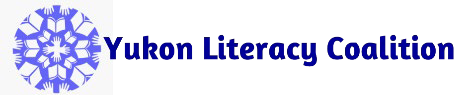 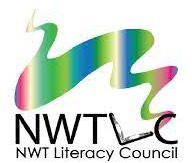 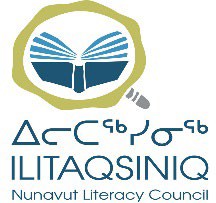 Empowering Northern Youth through Career DevelopmentOverview: The Empowering Northern Youth through Career Development (ENYCD) program is a tri-territorial effort between the Yukon Literacy Coalition, the NWT Literacy Council and Ilitaqsiniq Nunavut Literacy Council. This project is funded by the Government of Canada’s Youth Employment and Skills Strategy. These sessions will contain:4 weeks of classroom learning where students will earn credentials such as first aid, food safe, or WHMIS, as well as workplace skills and ‘soft skills’ such as communication, teamwork, and leadership.Cultural elements and may include on the land learning.2 weeks of work placement with local partner employers.Timeframe:Each group will have 4 weeks of classroom time and 2 weeks of work placement. These may fluctuate based on cohort needs and work placement availability. You are currently registering for cohort 3 which will start the week of October 16th and end the week of November 27th. Exact dates are being determined to allow for on the land learning, however participants need to be in Yellowknife and available to start the week of October 16th.Who is eligible:This program will be open to all residents of the NWT, Yukon and Nunavut, who are;Between the ages of 15-30 inclusive.A Canadian citizen, permanent resident or a protected person as defined by the Immigration and Refugee Protection act.Legally entitled to work according to the relevant territorial legislation and regulations.Outside of the above criteria, our focus will be on individuals who are under employed or unemployed as of the start of the program. We will be providing priority to Indigenous, immigrant and visible minority groups across the territories.What participants gain:This program will provide each of participant with an individualized experience. The program will be flexible in order to best accommodate and benefit all participants. So whatever type of work you are interested in we will do our best to find a related work placement.Each cohort will receive the relevant credentials to their ideal work experience (time permitting). This may include, but is not limited to, First Aid, Food Safe, and WHMIS.Additionally, there will be numerous ‘soft skills’ incorporated into the program that will benefit the participant in any field of work they pursue. These types of skills include communication, teamwork, and leadership as well as resume and cover letter development, interview skills and many more.The participant will get 2 weeks of work experience with a partner employer in their community. The entire 6-week program (not just the work placement) will pay the participant minimum wage, for 25-30 hours per week. The program will also include cultural experiences with local Elders and traditional knowledge holders. This will vary with each group but will include many beneficial and rewarding experiences.Program GoalsWith hands-on training, combine classroom, cultural, and workplace experiences to increase skills such as:Employment skills: personal qualities and values that allow a person to thrive in the workplace.Foundation skills: those related to reading, writing, numeracy, digital, problem solving, communication, creativity and innovation, collaboration.Transferable skills: those that a person can use in various roles or occupations.Program Themes / TopicsEffective workplace communicationDealing with conflict at workProfessionalism at workResume writing, cover letters, and interview skillsDocument use, such as order forms, flow charts, timesheets, and pay stubs.Cultural activities suited to the community, taught by community members. E.g. making tent poles, mitts, beading or a drum, on-the-land activities, etc.WHMIS (workplace hazardous materials info system)First aidOther appropriate certificate courses as time allows.Supports for ParticipantsThe NWT Literacy Council pays participants a minimum wage / living allowance for time in the classroom. Employers pay wages during the work placement. They get funding to support and mentor participants.Participants can get help to:Make sure they have a social insurance number.Apply for a driver’s licence.Get a criminal records check or support needed with navigating past records.How to apply:Interested individuals (or employers) can reach out to the NWT Literacy Council to apply (or enter the program as an employer).If you have any questions, require any assistance, or would like more information on the program, please reach out as we are happy to answer any questions you have regarding the program.(application provided by e-mail attachment)Organization: NWT Literacy CouncilProgram coordinator(s): Christine Lewandowski-Shannon & Daina SandersonPhone number: 867-873-9262Email: christine@nwtliteracy.ca & daina@nwtliteracy.ca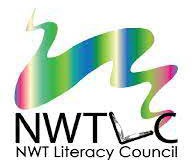 CohortPredicted Start DateEnd Date3Wednesday October 18th, 2023December 1st, 2023